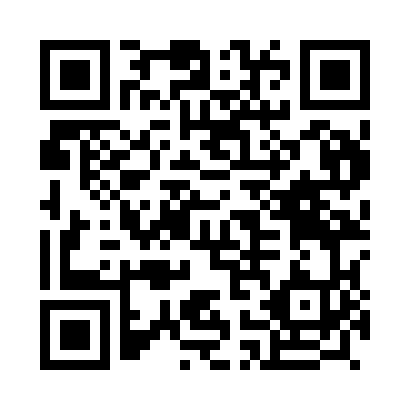 Prayer times for Cusco, PeruWed 1 May 2024 - Fri 31 May 2024High Latitude Method: NonePrayer Calculation Method: Muslim World LeagueAsar Calculation Method: ShafiPrayer times provided by https://www.salahtimes.comDateDayFajrSunriseDhuhrAsrMaghribIsha1Wed4:445:5611:453:055:336:422Thu4:445:5711:453:045:336:413Fri4:445:5711:453:045:326:414Sat4:445:5711:453:045:326:415Sun4:445:5711:453:045:326:416Mon4:445:5711:443:045:316:407Tue4:445:5811:443:035:316:408Wed4:455:5811:443:035:316:409Thu4:455:5811:443:035:306:4010Fri4:455:5811:443:035:306:3911Sat4:455:5911:443:035:306:3912Sun4:455:5911:443:025:296:3913Mon4:455:5911:443:025:296:3914Tue4:455:5911:443:025:296:3915Wed4:466:0011:443:025:296:3916Thu4:466:0011:443:025:296:3817Fri4:466:0011:443:025:286:3818Sat4:466:0011:443:025:286:3819Sun4:466:0111:443:025:286:3820Mon4:466:0111:443:025:286:3821Tue4:476:0111:453:025:286:3822Wed4:476:0211:453:025:286:3823Thu4:476:0211:453:025:276:3824Fri4:476:0211:453:015:276:3825Sat4:476:0211:453:015:276:3826Sun4:486:0311:453:015:276:3827Mon4:486:0311:453:015:276:3828Tue4:486:0311:453:015:276:3829Wed4:486:0411:453:025:276:3830Thu4:496:0411:463:025:276:3831Fri4:496:0411:463:025:276:38